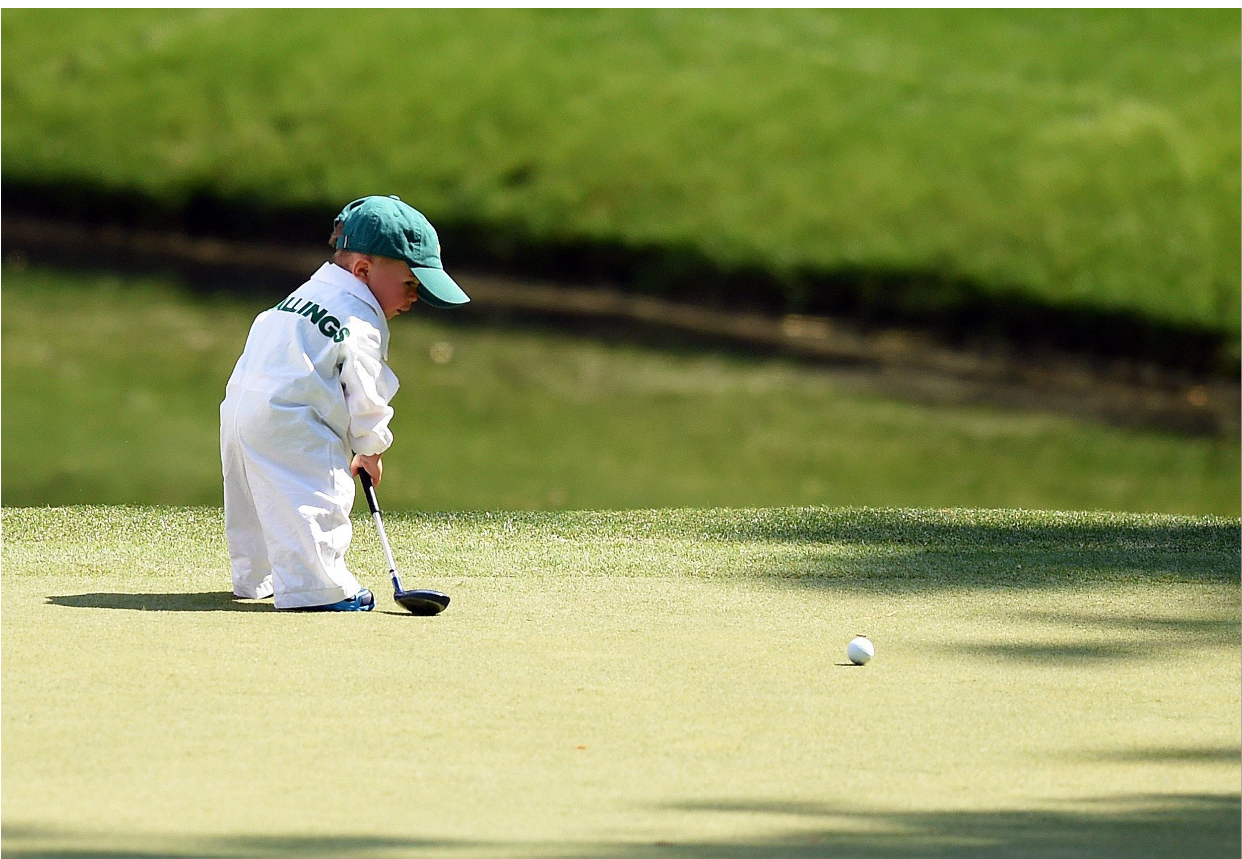 7th Annual Discover Hope Golf Scramble Registration FormThe Nightmare Golf CourseWednesday July 28thRegistration: 8:30 am – Shotgun start: 9:00 am18 holes with cart, lunch provided afterward. Prizes for 1st, 2nd, and last place Raffles, Drawings and Games throughout day“Including chance to win a Car for a Hole in one”!!!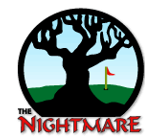 $80- per person$320 per team                                                                       Register as a team, partial team, or as a single playerGolfer 1 	____________________________ Phone # ____________________Golfer 2	____________________________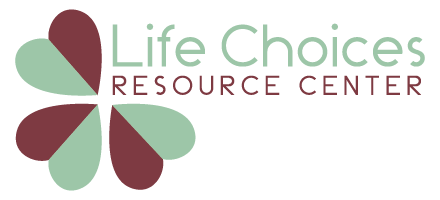 Golfer 3	____________________________Golfer 4	____________________________Please return the completed form by June 21stDrop it off at the Life Choices Resource Center orMail it to us at 575 Court St. West Branch, MI 48661Scan and email your form to Director@LCRC-WB.orgPayment Options:Golfer 1 is responsible for the payment of the entire groupPlease send payment with this form or go online to chooselifeconnection.org